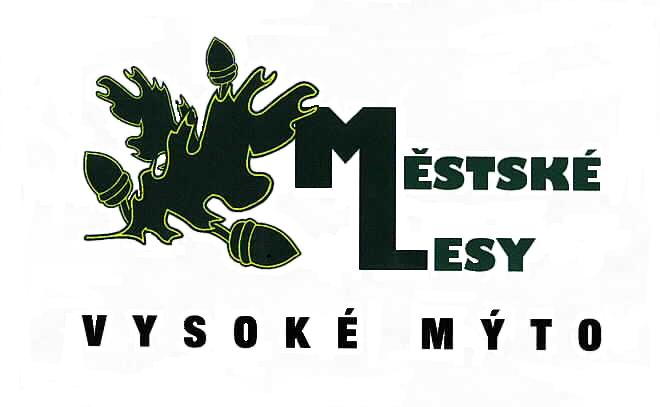 Městské lesy Vysoké Mýto, spol.  s r. o.Voštice 130, Litomyšlské předměstí, 566 01 Vysoké Mýtoobjednávka č. 2/2017-M	ze dne: 20. 3. 2017dodavatel:	Jaroslav Procházka		obchod, servis strojů a zařízení		Sportovní 69		277 31 Velký Borekpředmět objednávky:		Hydraulický rozvaděč dle vaší nabídky z 17. 3. 2017včetně dopravy montáže.	zboží zašlete na adresu : forma úhrady: 				fakturační adresa : 	Městské lesy Vysoké Mýto, spol.  s r. o. 	Voštice 130, Litomyšlské předměstí, 566 01 Vysoké Mýto	IČ: 25951378, DIČ: CZ25951378vyřizuje:   Bohumír Machata ( 603 499 078 )Bohumír Machata	      …………….…………………..		       razítko a podpis